Vision Statement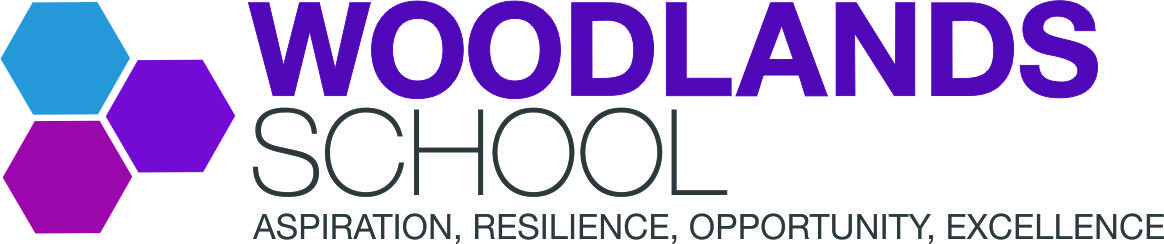 To allow every pupil the opportunity to achieve academic excellenceTo ensure high aspirations for all in a stimulating and secure environmentTo foster a ‘can do’ and resilient approach to every challenge in all stakeholdersTo develop an empathy and understanding for our local communityMission StatementAt Woodlands School, every pupil will have the foundations laid for a lifelong love of learning, through a fully inclusive and appropriately challenging curriculum, taught by outstanding and highly qualified teachers. Pupils will have all barriers to learning removed, ensuring a safe and stimulating learning environment where all make outstanding progress, allowing them the opportunity to be excellent.Working together with our local community to create opportunities and ensure resilient young people, with excellent social skills and a strong moral purpose, become adults that can go on and make a real difference locally, nationally and globally.Staff within Woodlands School are valued and supported through an outstanding professional development programme.As a learning community we work with all stakeholders to have the highest aspirations, be resilient and seek all opportunities to be excellent.